Supplementary dataStimuli-responsive graphene oxide and methotrexate loaded magnetic nanoparticles for breast cancer targeted therapy  Mitra Dolatkhah 1,2,3, Nastaran Hashemzadeh 1,2,3, Jaleh Barar 1,2, Khosro Adibkia 1,2, Ayuob Aghanejad1, Mohammad Barzegar-Jalali 2, Hossein Omidian4, Yadollah Omidi4*1 Research Center for Pharmaceutical Nanotechnology, Biomedicine Institute, Tabriz University of Medical Sciences, Tabriz, Iran2 Department of Pharmaceutics, Faculty of Pharmacy, Tabriz University of Medical Sciences, Tabriz, Iran3 Student Research Committee, Faculty of Pharmacy, Tabriz University of Medical Sciences, Tabriz, Iran4 Department of Pharmaceutical Sciences, College of Pharmacy, Nova Southeastern University, Fort Lauderdale, Florida 33328, USAShort title: GO-SPION-MTX for breast cancer targeting* Corresponding author: Y. Omidi, College of Pharmacy, Nova Southeastern University, Fort Lauderdale, Florida 33328, USA. Email: yomidi@nova.edu 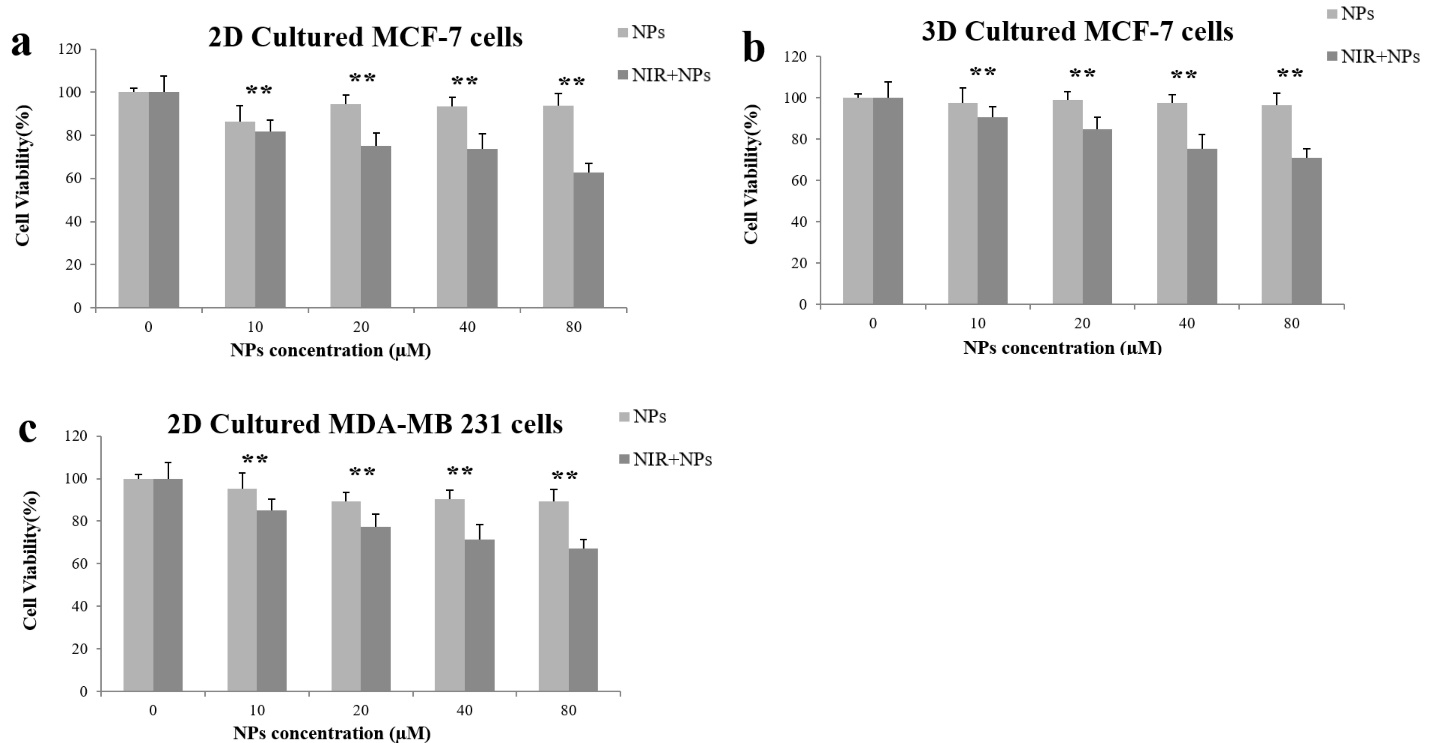 Fig. S1. The cell viability assay of (a) the 2D and (b) 3D cultured MCF-7 cells, and (c) the 2D cultured MDA-MB 231 cells. Cells were exposed to the different concentrations (10,20,40 and 80 μg/mL) of NPs for 24 h with and without NIR laser [810 nm, 16 J/(s/m2)] in the 2D and 3D cultured MCF-7 cells, and the 2D cultured MDA-MB231 cells. Data present means ± SD of three separate experiments. (**p < 0.05). NIR: Near-infrared laser irradiation, NPs: Nanoparticles.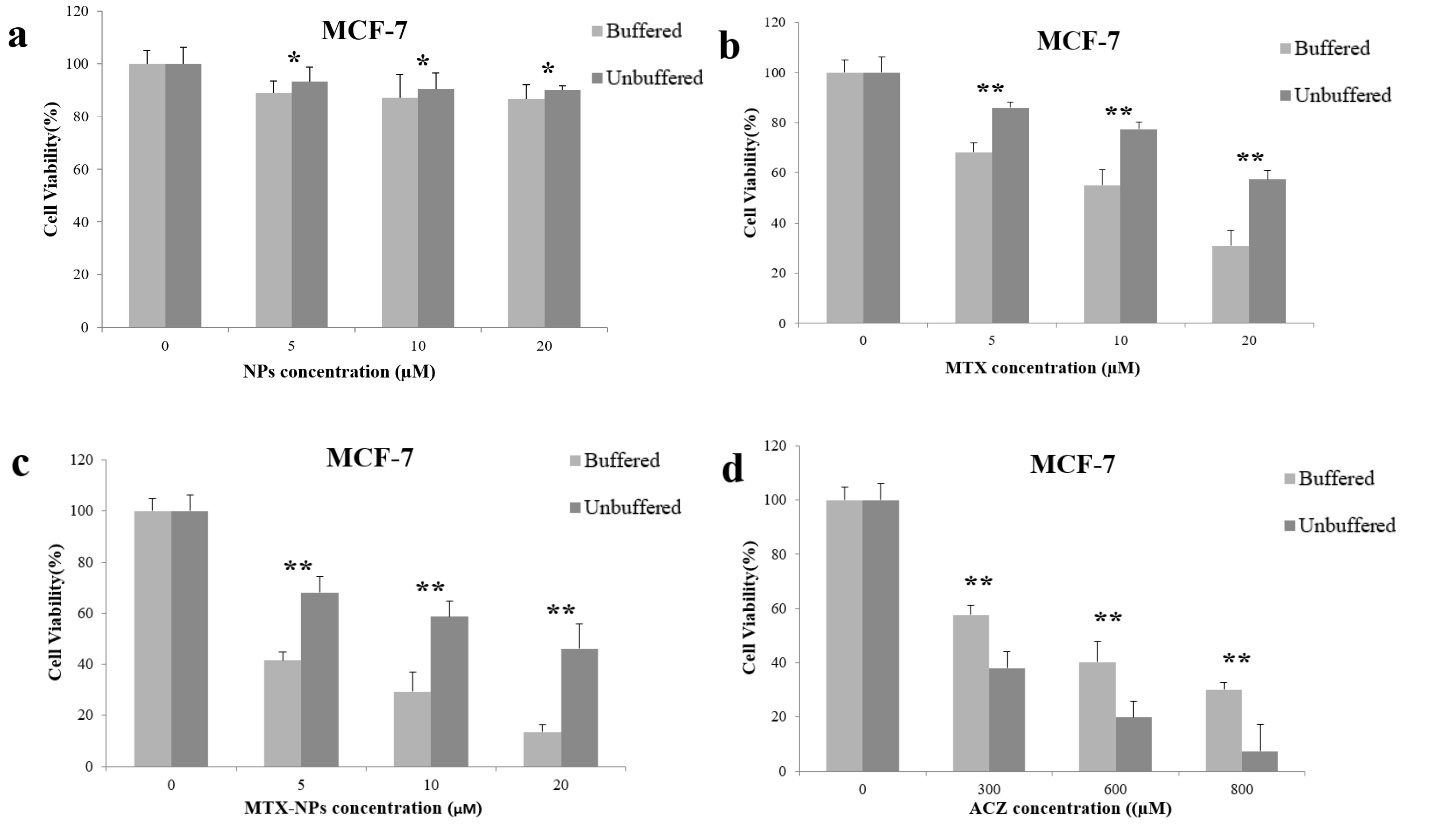 Fig. S2. Cytotoxic effects of (a) NPs, (b) MTX, (c) MTX-NPs, (d) ACZ as single treatments in breast cancer cell lines in vitro, in both buffered and unbuffered growth media to consider the acidic TME role in cancer therapy. MCF-7 cells were incubated for 4 h in the buffered or unbuffered media, and after 4 h of incubation different doses of the treatments (NPs, MTX, MTX-NPs, and ACZ) were added. Cytotoxic effect was evaluated after 48 h. The data present means ± SD of three separate experiments. (**p < 0.05). MTX: Methotrexate, NPs: Nanoparticles, ACZ: Acetazolamide.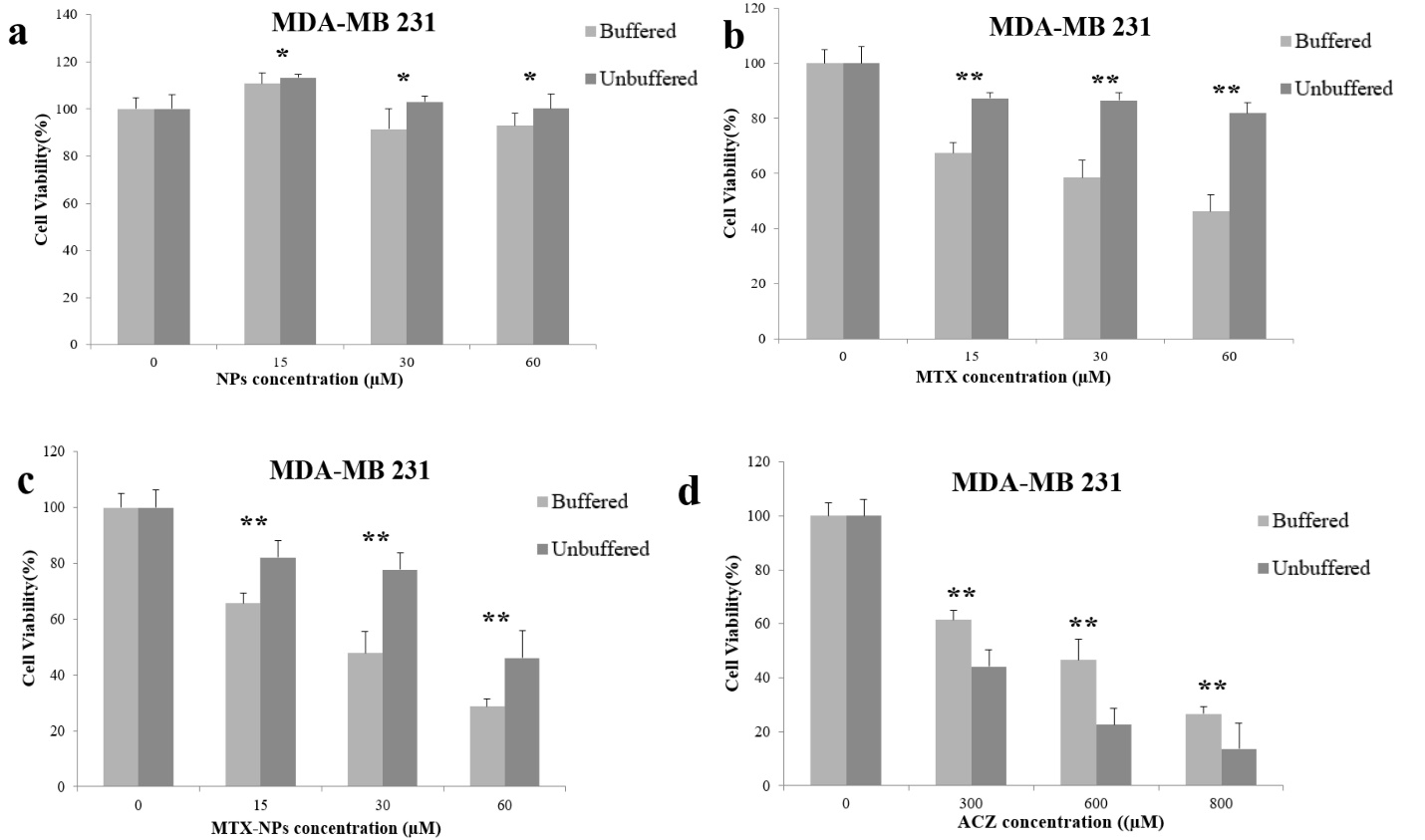 Fig. S3. Cytotoxic effects of (a) NPs, (b) MTX, (c) MTX-NPs, (d) ACZ as single treatments in breast cancer cell lines in vitro, in both buffered and unbuffered growth media to consider the acidic TME role in cancer therapy. MDA-MB231 cells were incubated for 4 h in the buffered or unbuffered media, and after 4 h of incubation different doses of the treatments (NPs, MTX, MTX-NPs, and ACZ) were added. Cytotoxic effect was evaluated after 48 h. The data present means ± SD of three separate experiments. (**p < 0.05). MTX: Methotrexate, NPs: Nanoparticles, ACZ: Acetazolamide.